РОССИЙСКАЯ ФЕДЕРАЦИЯ АДМИНИСТРАЦИЯ МУНИЦИПАЛЬНОГО ОБРАЗОВАНИЯБУДОГОЩСКОЕ ГОРОДСКОЕ  ПОСЕЛЕНИЕКИРИШСКОГО МУНИЦИПАЛЬНОГО РАЙОНАЛЕНИНГРАДСКОЙ ОБЛАСТИПОСТАНОВЛЕНИЕ                  В целях реализации положений пункта 1 статьи 49, пункта 3 статьи 53 Федерального закона от 12 июня 2002 года № 67-ФЗ «Об основных гарантиях избирательных прав и права на участие в референдуме граждан Российской Федерации», части 1 статьи 31, статьи 35 областного закона от 15 марта 2012 года № 20-оз «О муниципальных выборах в Ленинградской области», руководствуясь постановлением Избирательной комиссии Ленинградской области от 23 апреля 2019 года № 41/321 «О Памятке об условиях проведения предвыборной агитации посредством агитационных публичных мероприятий в период проведения выборов депутатов советов депутатов муниципальных образований Ленинградской области», территориальная избирательная комиссия Киришского муниципального района с полномочиями избирательных комиссий муниципальных образований Киришского муниципального района Ленинградской области, постановления территориальной избирательной комиссии Киришского муниципального района Ленинградской области с полномочиями избирательных комиссий муниципальных образований Киришского муниципального района Ленинградской области от 19.06.2019 г.  № 66/227 «Об установлении времени безвозмездного предоставления помещений зарегистрированным кандидатам, их доверенным лицам для проведения встреч с избирателями на выборах депутатов советов депутатов муниципальных образований Киришского муниципального района Ленинградской области четвертого созыва», ПОСТАНОВЛЯЕТ:Дополнить п. 1  абзацем следующего содержания«Установить время, на которое безвозмездно предоставляются помещения, пригодные для проведения агитационных публичных мероприятий в форме собраний, зарегистрированным кандидатам, их доверенным лицам для проведения встреч с избирателями продолжительностью, не более трех часов»Специалисту администрации И.В.Орловой опубликовать настоящее постановление  в газете «Будогощский Вестник» и разместить на официальном сайте муниципального образования Будогощского городского поселения Киришского муниципального района Ленинградской области.Настоящее постановление вступает в силу после официального опубликованияКонтроль за исполнением настоящего постановления оставляю за собой.Глава администрации							    И.Е.РезинкинРазослано: в дело-2,  ТИК, заведующие СДК и Будогощским РДК-6отот 24 июля  2019 года №  264 О внесении изменений в постановление от 01.07.2019 г. № 231 «О помещениях для проведения агитационных публичных мероприятий»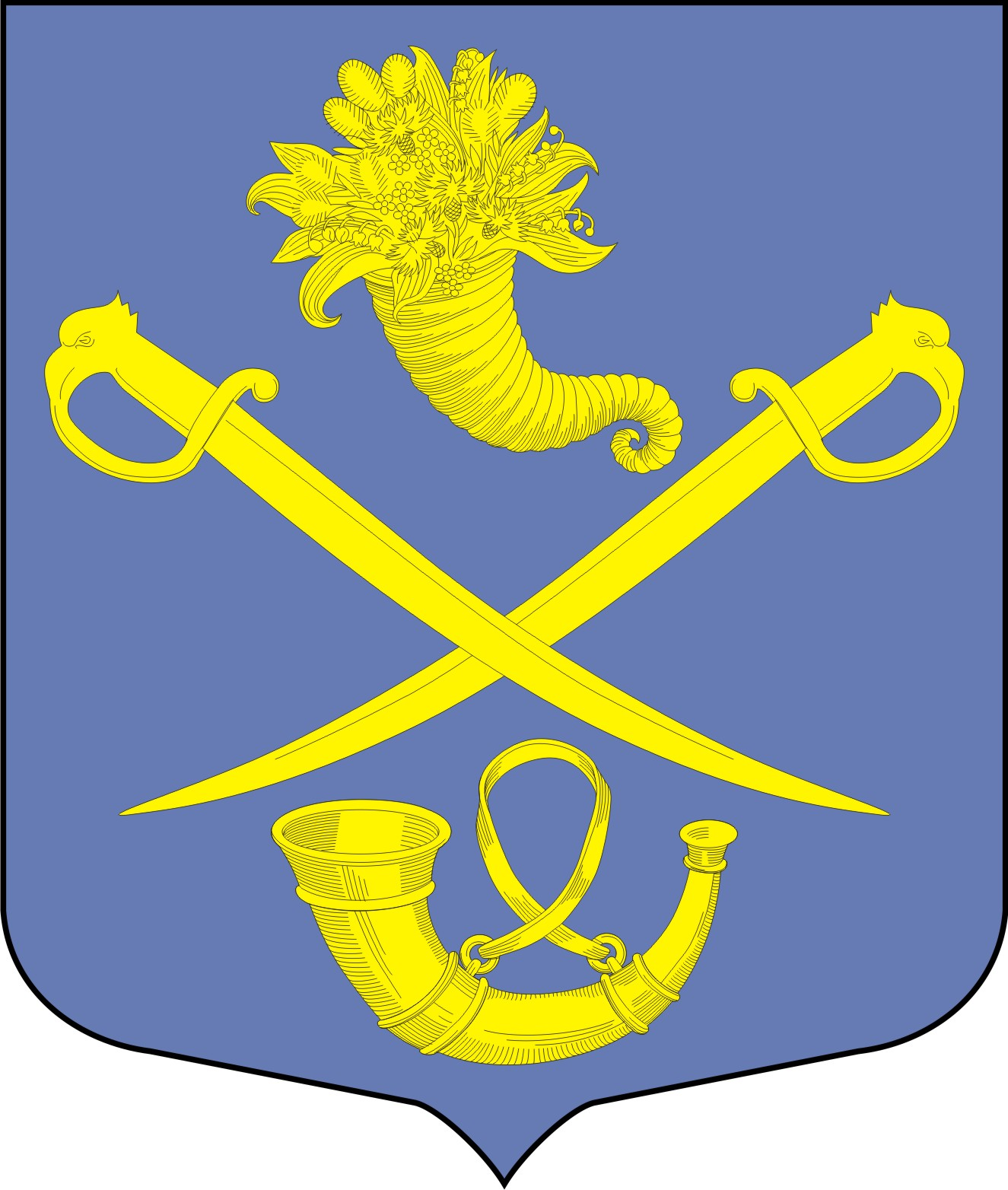 